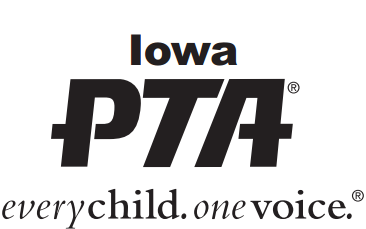  PTA/PTSA Unit BylawsTable of ContentsARTICLE	PAGEArticle I—Name	2# Article II—Purposes	2# Article III—Basic Policies	2# Article IV—Relationship with National PTA and Iowa PTA	3# Article V—Members and Dues	4Article VI—Officers	4Article VII—Duties of Officers	5Article VIII—Executive Board	5Article IX—Committees	6Article X—General Membership Meetings	6Article XI—Iowa PTA Convention	7Article XII—Fiscal Year	7Article XIII—Parliamentary Authority	7# Article XIV—Amendments	7Iowa Model Local Bylaws, Updated October 2019Article I—NameThe name of this association is the  Parents and Teacher Association (PTA/PTSA), , Iowa, hereafter referred to as this local PTA.  It is a local PTA/PTSA organized under the authority of Iowa Congress of Parents and Teachers, (the Iowa PTA), a branch of National Congress of Parents and Teachers (National PTA).# Article II—PurposesSection 1.  The purposes of the PTA are: To promote the welfare of children and youth in home, school, community, and place of worship,To raise the standards of home life,To secure adequate laws for the care and protection of children and youth,To bring into closer relation the home and the school, that parents and teachers may cooperate intelligently in the education of children and youth, andTo develop between educators and the general public such united efforts as will secure for all children and youth the highest advantages in physical, mental, social, and spiritual education.Section 2.  The purposes of the PTA are promoted through an advocacy and educational program directed toward parents, teachers, and the general public; developed through conferences, committees, projects, and programs; and governed and qualified by the basic policies set forth in Article III.Section 3.  The association is organized exclusively for the charitable, scientific, literary, or educational purposes within the meaning of Section 501(c)(3) of the Internal Revenue Code or corresponding section of any future federal tax code (hereinafter referred to as “Internal Revenue Code”).# Article III—Basic PoliciesThe following are basic policies of this local PTA in common with those of the National PTA and the Iowa PTA:The association shall be noncommercial, nonsectarian, and nonpartisan.The association shall work with the schools and community to provide quality education for all children and youth and shall seek to participate in the decision-making process establishing school policy, recognizing that the legal responsibility to make decisions has been delegated by the people to boards of education, state education authorities, and local education authorities.The association shall work to promote the health and welfare of children and youth and shall seek to promote collaboration between parents, schools, and the community at large.No part of the net earnings of the association shall inure to the benefit of, or be distributable to, its members, directors, trustees, officers, or other private persons except that the association shall be authorized and empowered to pay reasonable compensation for services rendered and to make payments and distributions in furtherance of the purposes set forth in Article II hereof. Notwithstanding any other provision of these articles, the association shall not carry on any other activities not permitted to be carried on (i) by an association exempt from federal income tax under Section 501(c)(3) of the Internal Revenue Code or (ii) by an association, contributions to which are deductible under Section 170(c)(2) of the Internal Revenue Code.Upon the dissolution of this association, after paying or adequately providing for the debts and obligations of the association, the remaining assets shall be distributed to one or more nonprofit funds, foundations, or associations that have established their tax-exempt status under Section 501(c)(3) of the Internal Revenue Code and whose purposes are in accordance with those of National PTA. The association or members in their official capacities shall not, directly or indirectly, participate or intervene (in any way, including the publishing or distributing of statements) in any political campaign on behalf of, or in opposition to, any candidate for public office; or devote more than an insubstantial part of its activities to attempting to influence legislation by propaganda or otherwise.The Iowa PTA or any of its divisions may cooperate with other associations and agencies concerned with child welfare, but PTA/PTSA representatives shall make no commitments without approval of the group they represent.# Article IV—Relationship with National PTA and Iowa PTASection 1.  This local PTA shall be organized and chartered under the authority of the Iowa PTA in the area in which this local PTA functions, in conformity with such rules and regulations, as the Iowa PTA may in its bylaws prescribe. The Iowa PTA shall issue to this local PTA an appropriate charter evidencing the due association and good standing of this local PTA. A local PTA in good standing is one that:Adheres to the purposes and basic policies of the PTA;Collects and remits the portion of the dues through the Iowa PTA for the state and national portion on a monthly basis;Has bylaws approved by the Iowa PTA at least every three years;Minimum of twenty-five (25) memberships remitted to the Iowa PTA no later than March 31 of the current membership year;A one-year grace period will be allowed for a local PTA to increase membership and to come into compliance with all other criteria.Section 2.  This local PTA shall adopt such bylaws for the government of the association as may be approved by the Iowa PTA.  Such bylaws shall not be in conflict with National PTA Bylaws or the bylaws of Iowa PTA.Section 3.  Bylaws of this local PTA shall include an article on amendments.Section 4.  Bylaws of this local PTA shall include a provision establishing a quorum.Section 5.  Each officer, executive board member or committee chairperson of this local PTA shall be a member of this local PTA.Section 6.  The bylaws of this local PTA shall prohibit voting by proxy.Section 7. This PTA shall keep such permanent books of account and records as shall be sufficient to establish the items of gross income, receipts and disbursements of the association including specifically, the number of its members, the dues collected from its members, and the amounts of dues remitted to the Iowa PTA. Such books of account and records shall at all reasonable times be open to inspection by an authorized representative of the Iowa PTA.Section 8. The charter of this PTA shall be subject to withdrawal and the status of such association as a PTA unit shall be subject to termination, in the manner and under the circumstances provided in the bylaws of the Iowa PTA.Section 9. This PTA shall collect dues from its members and shall remit a portion of such dues to the Iowa PTA.Section 10. The bylaws governing the local unit shall conform to the bylaws suggested by the Iowa PTA. One complete copy shall be sent to the Iowa PTA Office every three years for approval.Section 11. One copy of all amendments to the unit bylaws shall be sent to the Iowa PTA office for approval.Section 12. Each local PTA shall include in its bylaws provisions corresponding to the provisions of the bylaws of the Iowa PTA as are identified by the state symbol #.Section 13. A member of this local PTA shall not serve as a voting member of the executive board while serving as a paid employee of, or under contract to, this local PTA.  Section 14.  This local PTA may dissolve and terminate its association in the following manner:Upon receipt of a petition recommending dissolution of the local PTA and signed with their addresses by ten (10) members or ten percent (10%) of the membership of the local PTA, whichever is larger, and not including members of the Executive Board. The Executive Board of this local PTA shall submit the questions of dissolution to a vote at a special meeting of those members having voting rights.  All monies shall be frozen, except for those already budgeted or approved, until the question of dissolution has been decided.  If dissolution is approved, disposition of funds shall be in accordance with Article III, (f) of the Iowa PTA Bylaws.Written notice stating the question of such dissolution shall be given to each member entitled to vote as such meeting, and to the president of the Iowa PTA, at least thirty (30) days prior to the date of such meeting.  The list of names and addresses of the petitioners shall be given to the state president.Only those persons who were members in good standing of the local PTA on the date of submission of the question of dissolution and who continue to be members in good standing on the date of the special meeting shall be entitled to vote on the question of dissolution.Approval of dissolution of the local PTA shall require the affirmative vote of at least two-thirds (2/3) of the members present and entitled to vote at the special meeting, a quorum being present.# Article V—Members and DuesSection 1.  Every individual who is a member of this local PTA is, by virtue of that fact, a member of the National PTA and of the Iowa PTA by which this local PTA is chartered and is entitled to all the benefits of such membership.Section 2.  Each member of this local PTA shall pay local annual dues as determined by this local PTA to said association. The amount of such annual dues shall include the portion payable to the Iowa PTA and the portion payable to National PTA.Section 3.  Membership in PTA shall be made available, without discrimination, to anyone who believes in and supports the Mission and Purposes of the Iowa PTA, and each of its constituent associations, in common with the National PTA. Section 4.  The membership card shall expire August 31 following the school year for which it was purchased.Article VI—OfficersSection 1.  The officers of this PTA shall be a president,  vice president(s), a secretary, and a treasurer. Section 2.  Officers shall be elected in the month of . Section 3.  The vote shall be conducted by ballot and a majority vote shall elect. When there is only one candidate for any office that election may be held by voice vote.Section 4.  The following provisions shall govern the eligibility of individuals to be officers of this local PTA:# a.	Each officer shall be a member of this local PTA.No officer may be eligible to serve more than  consecutive terms in the same office.A person who has served in an office for more than one half of a full term shall be deemed to have served a full term in such office.# Section 5.  Officers shall assume their official duties in alignment with the local unit’s Fiscal Year as established by the IRS. Officers shall serve for a term of  year(s) or until their successors are elected. Section 6.  A vacancy occurring in the office of president shall be filled for the remainder of the unexpired term by the  vice president. A vacancy in any office other than president shall be filled by the executive board, or by a vote of the general membership.Section 7.  There shall be a nominating committee composed of  members who shall be elected by this local PTA at a regular general membership meeting at least  months prior to the election of officers, as outlined in Article VI, Section 2.The committee shall elect its chair.The nominating committee shall nominate an eligible person for each office to be filled and report its nominees at the regular general membership meeting in , at which time additional nominations may be made from the floor.Only those individuals who are current members of this local PTA and who have signified their consent to serve if elected shall be nominated for, or elected to, such office.Article VII—Duties of OfficersSection 1.  The president(s) shallPreside at all meetings of this local PTA;Serve as an ex officio member of all committees except the nominating committee;Coordinate the work of the officers and committees of this local PTA in order that the purposes may be promoted;Perform such other duties as may be provided for by these bylaws, prescribed by the parliamentary authority, or directed by the executive board.Section 2.  The vice president(s) shallAct as aide(s) to the president;In their designated order , perform the duties of the president in the president’s absence or inability to serve;Perform such other duties as may be provided for by these bylaws, prescribed by the parliamentary authority, directed by the president, or the executive board.Section 3.  The secretary shallRecord the minutes of all meetings of this local PTA; Be prepared to read the records of any previous meetings;File all records;Have a current copy of the bylaws;Maintain a membership list;Perform such other duties as may be provided for by these bylaws, prescribed by the parliamentary authority, directed by the president, or the executive board.Section 4.  The treasurer shallHave custody of the funds of this local PTA;Maintain a full account of the funds of this local PTA;Make disbursements as authorized by the president, the executive board or this local PTA in accordance with the budget adopted by this local PTA;   # d.	Have checks or vouchers signed by two people;Cause to be kept a full and accurate account of the receipts and disbursements in the books belonging to this local PTA;Provide a written financial statement to the executive board at each meeting;Present an annual report of the financial condition of the association;Submit the books annually for an audit by an auditing committee selected by the executive board at least one month before the meeting at which new officers assume duties;Report the findings of the annual audit to the executive board;Perform such other duties as may be provided for by these bylaws, prescribed by the parliamentary authority, directed by the president, or the executive board.Article VIII—Executive BoardSection 1.  The affairs of this local PTA shall be managed by the executive board in the intervals between local PTA general membership meetings.# Section 2.  Each board member shall be a member of this local PTA.Section 3. The members of the board shall be: Elected officersThe president may appoint a parliamentarian, subject to approval of the board of this local PTA.Section 4.  Duties of the board shall be toCarry out such business as may be referred to it by the membership of the association;Create special committees;Create a report at the regular general membership meetings of this local PTA;Select an auditor or an auditing committee to audit the treasurer’s accounts;Prepare and submit an annual budget to this local PTA’s general membership for adoption;Approve payment of routine bills within the limits of the approved budget;Appoint standing committee chairs and members;Approve the work of the committees;Section 5.  If any member of the executive board shall at any time cease to meet the qualifications or fulfill the duties of the position, that person may be removed from the board by resolution adopted by the executive board.Section 6.  Regular meetings of the board shall be held with the date and time to be fixed by the executive board at its first meeting of the year. Section 7.  Special meetings of the board may be called by the president or when requested by  members upon  days’ written notice to each member of the board.Section 8.  At all meetings of the board, a majority of the members of the board shall constitute a quorum for the transaction of business.Section 9.  Upon the expiration of the term of office or when individuals cease to hold the position that entitles them to be a member of the board, they shall automatically cease to be a member of the board and shall be relieved of all duties and responsibilities incident to such membership.  All records, books, and other materials pertaining to the position shall be turned over to the president and all funds pertaining to the position shall be returned to the treasurer within 14 days.Article IX—CommitteesSection 1.  Only members of this local PTA shall be eligible to serve in any elective or appointive positions.Section 2.  The standing committees of this local PTA shall beSection 3.  This local PTA or its executive board may create such special committees, as it may deem necessary to promote the purposes of PTA and carry on the work of this local PTA.Section 4.  The term of office of a committee chair shall be  year(s) or until the selection of a successor.Section 5.  The chair of each committee shall present a plan of work to the executive board for approval.  No committee work shall be undertaken without the consent of the executive board.Article X—General Membership Meetings Section 1.  A minimum of  regular meetings of this local PTA shall be held unless otherwise provided by this local PTA, the executive board.  days’ notice shall be given to the membership of any change of date.Section 2.  Special meetings of this local PTA may be called by the president or by a majority of the executive board,  days’ notice having been given.Section 3.  The annual meeting shall be held in # Section 4.   members shall constitute a quorum for the transaction of business in any meeting of this local PTA.Article XI—Iowa PTA ConventionSection 1.  Representation of this local PTA at the annual convention of the Iowa PTA is open to the president, or appointed alternate, and by one delegate for every fifteen (15) members or major fraction thereof. All representatives to the Iowa PTA convention must be members of this local PTA.Delegates shall be chosen  in .# Article XII—Fiscal YearThe fiscal year of this local PTA shall align with dates established with the IRS. Article XIII—Parliamentary AuthorityThe rules contained in the current edition of Robert’s Rules of Order, Newly Revised shall govern this local PTA in all cases in which they are applicable and in which they are not in conflict with National PTA Bylaws, the Iowa PTA Bylaws, special rules of order, or Articles of Incorporation. # Article XIV—AmendmentsSection 1.  These bylaws may be amended at any regular general membership meeting of this local PTA by a two-thirds vote of those present and voting, provided the amendments have been approved by the executive board and notice of proposed amendments has been provided to the membership no less than thirty (30) days prior to the meeting. Section 2.  The executive board by a majority vote may authorize the Committee on Bylaws to submit a revised set of bylaws as a substitute for the existing bylaws.Section 3.  Submission of amendments or revised bylaws for approval by the Iowa PTA shall be in accordance with the bylaws or regulations of the Iowa PTA.Section 4. The adoption of an amendment to any provision of the bylaws of the Iowa PTA identified by a number symbol (#) shall serve automatically and without the requirement of further action by the local PTA to amend correspondingly the bylaws of each local PTA or council. Notwithstanding the automatic character of the amending process, the local PTAs shall promptly incorporate such amendments in their respective bylaws.These bylaws were voted on by the general membership on .